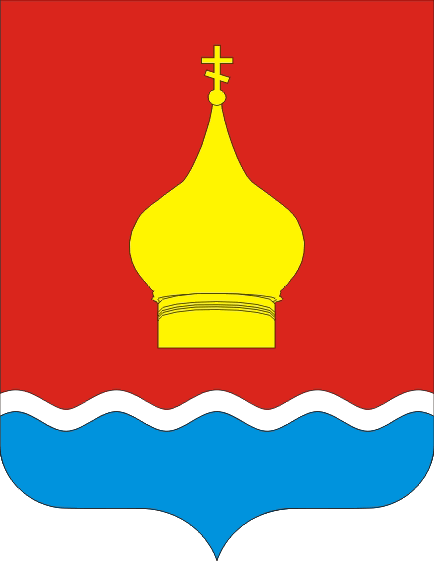 АДМИНИСТРАЦИЯ ВАРЕНОВСКОГО СЕЛЬСКОГО ПОСЕЛЕНИЯНЕКЛИНОВСКОГО РАЙОНА РОСТОВСКОЙ ОБЛАСТИс. Вареновка                                          №  145                                              13.07.2022гПОСТАНОВЛЕНИЕО выделении специальных мест для размещения предвыборных печатных агитационных материаловВ соответствии с пунктом 7 статьи 54 Федералього закона от 12.06.2002 № 67-ФЗ «Об основных гарантиях избирательных прав и права  на участие в референдуме граждан Российской Федерации» администрация Вареновского сельского поселения ПОСТАНОВЛЯЕТ:Выделить на территории каждого избирательного участка, образованного для проведения выборов, назначенных на единый день голосования 11 сентября 2022 года, специальные места для размещения печатных предвыборных агитационных материалов при подготовке и проведении дополнительных выборов депутатов Собраний депутатов Вареновского сельского поселения Неклиновского района пятого созыва, согласно приложению.Постановление разместить на официальном сайте администрации Вареновского сельского поселения в информационно-телекоммуникационной сети «Интернет».Контроль за исполнением постановления оставляю за собой. Глава  Администрации Вареновского сельского поселения                                          С.В. ЯнчевскийПриложение к постановлению Администрации Вареновского сельского поселения от 13.07.2022 года № 145Списокмест для размещения печатных предвыборных агитационных материалов на территории избирательных участков при подготовке и проведении выборов депутатов Собраний депутатов сельских поселений Неклиновского района пятого созыва, по одномандатному избирательному округу №1  назначенных на 11 сентября 2022 годаНомер избирательного участкаМесто нахождения для голосования избирательного участкаКоличество стендовСпециально оборудованное место для размещения печатных предвыборных агитационных материалов на территории избирательного участка1283МБОУ «Вареновская СОШ», с. Вареновка, ул. Советская 1251-стационарныйИнформационный стенд, расположенный:пересечение улицы Советской, 119 и переулка Школьного.1283МБОУ «Вареновская СОШ», с. Вареновка, ул. Советская 1251-стационарныйИнформационный стенд, расположенный:Ул. Первомайская,27, территория магазина Виктория